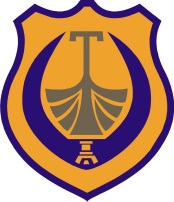 Na osnovu člana 41 i 42  Zakona o uređenju prostora i izgradnji objekata (''Službeni list Crne Gore'' broj 51/08, 40/10, 34/11, 40/11, 47/11, 35/13, 39/13 i 40/13) i člana 56 Statuta Opštine Tivat (''Službeni list Republike Crne Gore – opštinski propisi'', broj 40/04, 26/06, 12/11, 21/11 i 03/13) Predsjednik Opštine Tivat  donio je O   D   L   U   K   Uo utvrđivanju Nacrta Detaljnog urbanističkog plana GORNJI ĐURAŠEVIĆIČlan 1	Utvrđuje se Nacrt Detaljnog urbanističkog plana Gornji Đuraševići  (u daljem tekstu Nacrt Plana).	Nacrt Plana izrađen je na osnovu Odluke o  izradi Detaljnog urbanističkog  plana  Gornji Đuraševići  („Sl.list CG“-opštinski propisi br.15/2012) sa programskim zadatkom.Obrađivač Plana  je „RZUP-Republički zavod za urbanizam i projektovanje” a.d. Podgorica. Nacrt Plana se sastoji iz tekstualnog i grafičkog dijela.Član 2	Nacrt Plana stavlja se na javnu raspravu u trajanju od 20 dana od dana objavljivanja u štampanom  mediju, čije je sjedište u državi.						Član 3Obavezuje se Sekretarijat za uređenje prostora i zaštitu životne sredine Opštine Tivat da sačini Izvještaj o javnoj raspravi i da ga dostavi obrađivaču,  koji će primjedbe i sugestije na odgovarajući način ugraditi u planski dokument.Član 4Sastavni dio ove Odluke je Program javne rasprave o Nacrtu Plana.Član 5Ova Odluka stupa na snagu danom donošenja.	Broj:0101-414/2-12	Tivat,11.12.2013.godine     			          	                                                                                                                    Predsjednik Opštine							       Miodrag Kankaraš,dipl.pravnik 